Eventy integracyjne - czym one właściwie są?Dowiedz się, czym są eventy integracyjne jeszcze dzisiaj! Sprawdź jakie formy mogą przybrać i co właściwie mają na celu takie integracje.Pewnie nie raz słyszałeś już o pojęciu "eventy integracyjne". Czy wiesz jednak, czym one dokładniej są i co mają na celu? Jeśli nie, to najwyższa pora się tego dowiedzieć !Co to są eventy integracyjne?Eventy integracyjne to wydarzenia, które mają na celu zintegrowanie pracowników danej firmy lub w węższym gronie - danego działu lub zespołu. Przybierają one różne formy. Mogą to być wyjazdy jedno- lub wielodniowe, na miejscu lub wyjazdowe, zorganizowane lub luźne. To jak będzie wyglądał taki event, zależy głównie od organizatora lub szefa. Niektórzy decydują się nawet na opłacenie wyjazdu zagranicznego - to jednak wymaga już dużych nakładów finansowych. Żeby event integracyjny się udał, nie musi być on jednak zorganizowany na wielką skalę. Czasami mniejsze imprezy potrafią bardziej zbliżyć pracowników.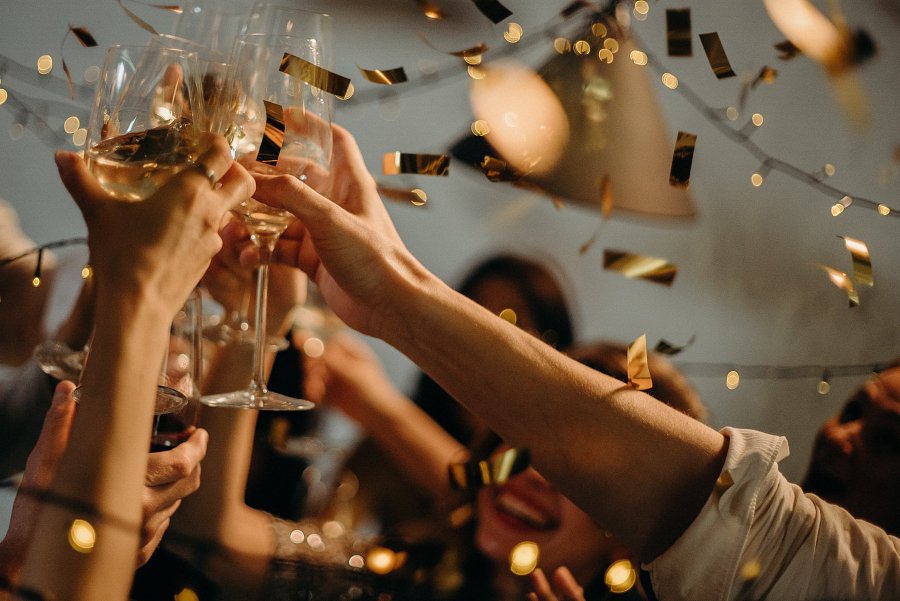 Jakie są zalety organizowania takich wydarzeń?Celem takiego wyjazdu lub imprezy jest przede wszystkim integracja pracowników, którzy ze sobą współpracują. Ma to oczywiście logiczne uzasadnienie zawodowe - im bardziej zgrany zespół, tym większa chęć do pracy i lojalność wobec firmy. Pracodawcy nie skąpią więc często na takich aktywnościach i starają się zapewnić jak najlepsze doświadczenie swoim pracownikom oraz zadbać o to, aby mieli wystarczająco dużo czasu i przestrzeni do swobodnej integracji.